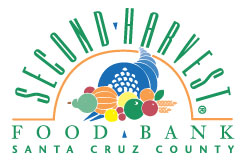 Food and Fundraising Ideas for Schools, Businesses & OrganizationsFunds vs. Food: Through Second Harvest Food Bank’s buying power and relationship with local growers, we are able to purchase food for pennies on the dollar. As a result, donating funds provides for more food to the community. Every $1 dollar is turned into 4 healthy meals. Setting Goals: Setting a goal is a good way to motivate employees, family, friends and neighbors to donate and provides a sense of accomplishment at the end of your drive. Spread the Word: Let everyone know you are hosting a food/fund drive. Use social media to share the link to your online fundraising page, send emails, post flyers and posters, schedule a field trip or tour to the food bank. Ideas for schools: 
Virtual Barrel: It takes $25 to fill a barrel. $1 = 4 healthy meals. Competition: Students that earning volunteer hours by participating in the food/fund drive. Create friendly competitions between grade levels, class rooms, and or students vs staff. Themes Peanut Butter & Jelly or Rice & Bean Challenge (see who can bring in the most. “Stick it to Hunger” students can purchase 1 ft of duct tape that is used to tape a willing staff member to a wall during lunch. Take donations or donate a portion of the ticket sales to school athletic events and dances. Find a business to match the schools donations. Ideas for businesses and organizations:“Around Town” Encourage your employees to attend other fundraising events in the community (i.e. restaurants donating a portion of sales to Second Harvest). ”Artwork at Work” display and sell employee artwork and craftsSell Great Stuff: pumpkins decorated with succulents, Cookbooks with recipes from employees/members of your organization, Poinsettias for the holidays, used books, special shirts or sweatshirts for employees to wear during the fundraising campaignSell Great Food: Breakfast tamales (Tamale Tuesdays), Pozole, Hot dogs, Popcorn, Carnitas Bowl, BBQ (maybe not all on the same day )Bake Sales or Homemade pies and deserts to purchase for Thanksgiving from expert employee bakers.Rummage SalesPop up Farmers Market at workPaint Night at Carmona’s in Watsonville or The Painted Cork in Santa CruzGift Theme Basket raffles and silent auctions: for chefs, for dates, wine & dine, gift cards, lottery tickets, beauty & health, etc.Coin tossRaffles (a day off, a leave work early day, preferred parking day, donated items,sporting event tickets, restaurant certificates etc.) or 50/50 cash raffleEvents: ”XYZ Company’s Got Talent” talent show (charge fee for participants and attendees), Bowling Tournament, Casino Night, Carnival (dunking booth, caramel apples, penny throwing and pie eating contest)”Bring Your Lunch Day” or “Coffee for Food Day” (skip the dining out or morning espresso and donate the money).“Empty Your Pockets Day” (collect spare change from everyone in the office).Place Mini barrels at front counters and breakroomsCompany match: Distribute information on how to become a Second Harvest “Sustainable Partner” through monthly employee payroll deductions and/or matches, etc.Online: Use social media to promote online giving to your team donation page. This is the most convenient way to give. Note on food donations: Collect only non-perishable food items. No glass containers, please. We cannot accept any homemade items. Contact Information: Karen Gomez, Interim Development & Marketing Manager 831-498-4119 kgomez@thefoodbank.org Register Your Food Drive Online: www.thefoodbank.org/hero 